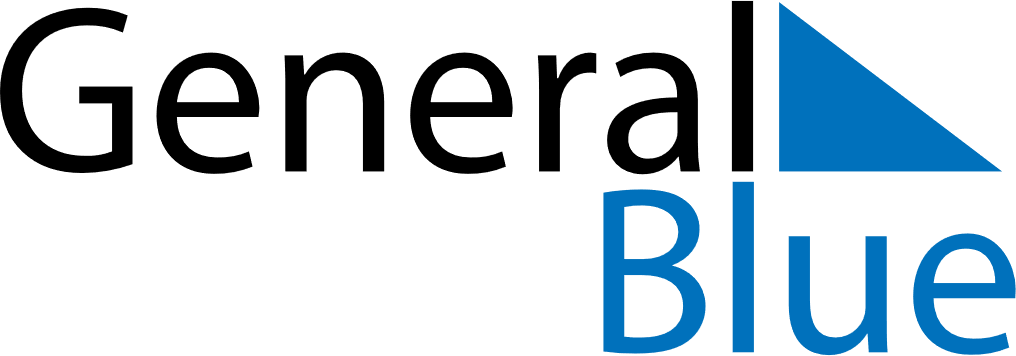 June 2025June 2025June 2025June 2025IrelandIrelandIrelandSundayMondayTuesdayWednesdayThursdayFridayFridaySaturday12345667First Monday in June89101112131314151617181920202122232425262727282930